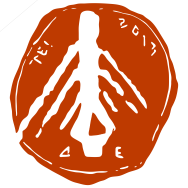 ΤΕΙ ΔΥΤΙΚΗΣ ΕΛΛΑΔΑΣΤΜΗΜΑ ΠΕΡΙΘΑΛΨΗΣ & ΚΟΙΝΩΝΙΚΗΣ ΜΕΡΙΜΝΑΣ ΔΕΛΤΙΟ ΤΥΠΟΥΔΡΑΣΗ ΕΝΗΜΕΡΩΣΗΣ ΑΚΑΔΗΜΑΙΚΗΣ ΚΟΙΝΟΤΗΤΑΣ ΓΙΑ ΤΑ ΣΕΞΟΥΑΛΙΚΩΣ ΜΕΤΑΔΙΔΟΜΕΝΑ ΝΟΣΗΜΑΤΑ ΣΤΟ ΤΕΙ ΔΥΤΙΚΗΣ ΕΛΛΑΔΑΣΩς γνωστό η πρόληψη, η ενημέρωση και η ευαισθητοποίηση αποτελούν ακρογωνιαίους λίθους για την δημόσια υγεία. Με αφορμή τον εορτασμό της Παγκόσμιας ημέρας κατά του AIDS, (1η   Δεκεμβρίου 2017), η Περιφέρεια Δυτ. Ελλάδας σε συνεργασία με το Τμήμα Περίθαλψης &  Κοινωνικής Μέριμνας του ΤΕΙ Δυτ. Ελλάδας θέλοντας να συμβάλουν στην προσφορά γνώσης για το ευαίσθητο θέμα των σεξουαλικώς μεταδιδόμενων νοσημάτων προέβησαν σε ενημέρωση των φοιτητών του ΤΕΙ Δυτ. Ελλάδας.   Οι δράσεις αυτές περιελάμβαναν ενημερώσεις των φοιτητών μας από τους εξειδικευμένους επιστήμονες,ιατρούς: Δρ. Ι. Δετοράκη (υγιεινολόγος) και το τ. Διευθυντή του Κέντρου Υγείας Χαλανδρίτσας κ. Π. Θεοδωρόπουλο.Έγινε  διανομή έντυπου υλικού, συμπλήρωση ερωτηματολογίων κ.α Οι δράσεις αυτές πραγματοποιήθηκαν ως εξής: 29/11/2017 ΑΙΓΙΟ1/12/2017 ΠΑΤΡΑ12/12/17 ΑΜΑΛΙΑΔΑ –ΠΥΡΓΟ14/12/17 ΜΕΣΟΛΟΓΓΙ- ΑΝΤΙΡΡΙΟ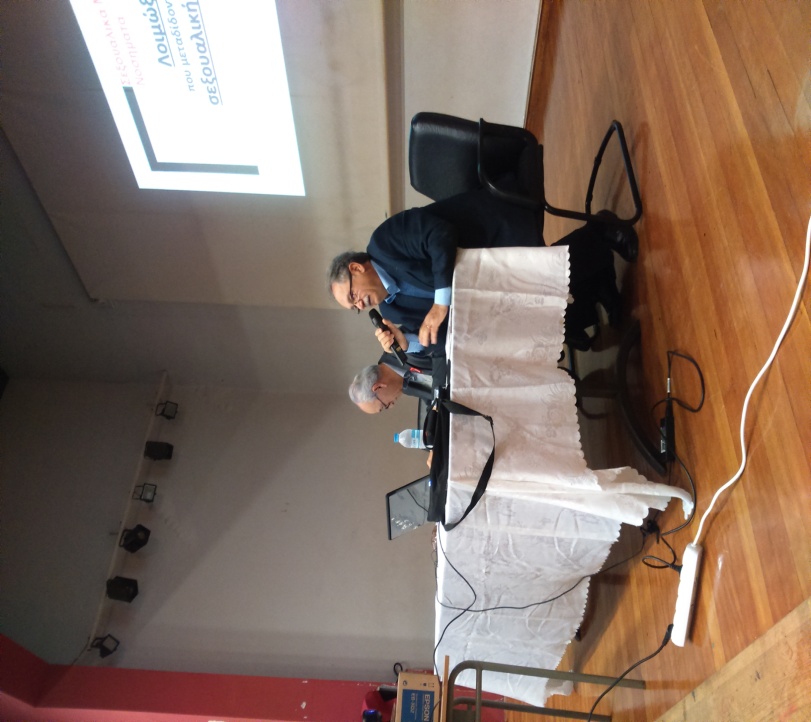 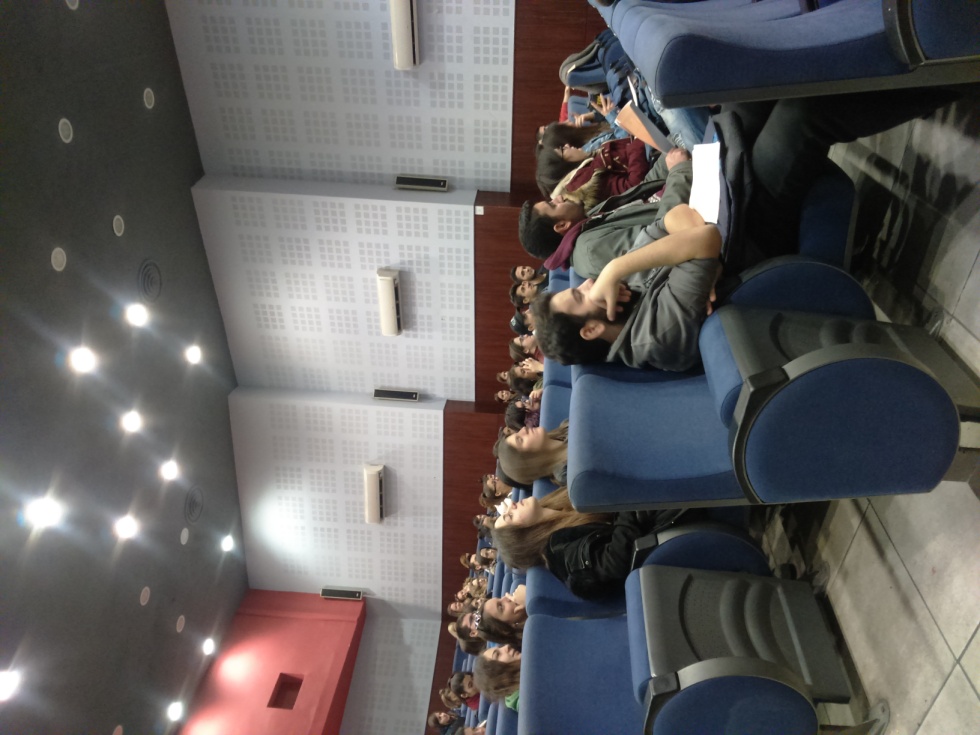 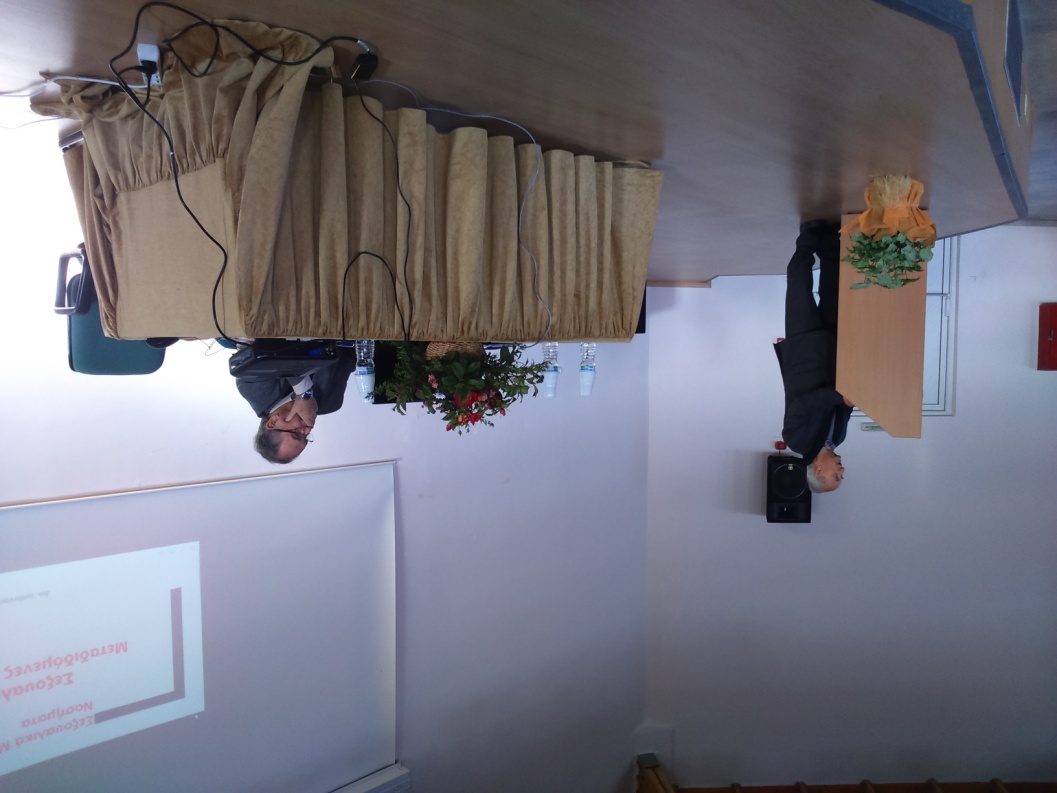 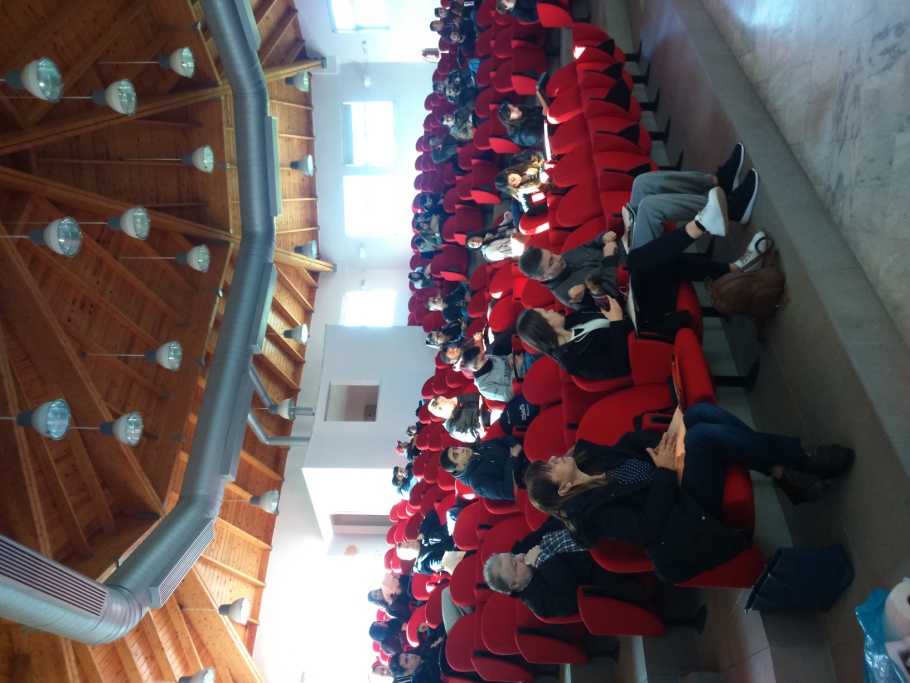 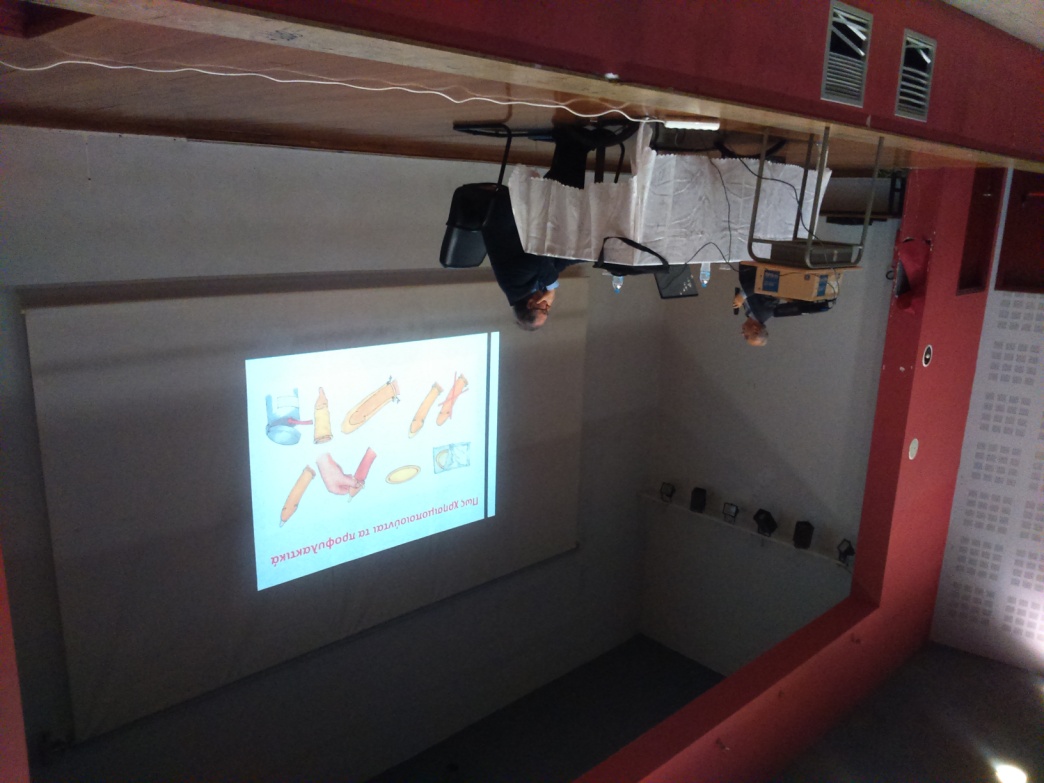 